Fletteloff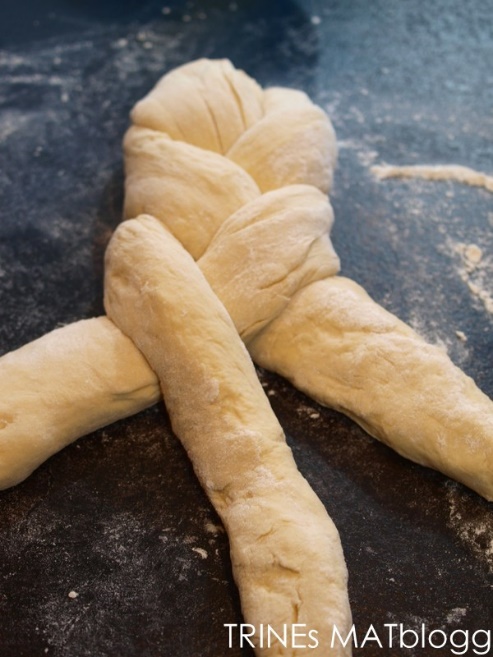 Du trenger:1,5 dl vann1,5 dl melk1/2 pose tørrgjær1 egg1/2 ss (brunt) sukkerca 1 ts havsalt450-500 gram hvetemel25 gram smørSlik gjør du:Ha alle de tørre ingrediensene i en bakebolle. Bland godt.Bruk hendene og knip inn smøret i melet.Tilsett melk, vann og egg (bland sammen først). Husk at vann og melk må ha kroppstemperatur.Kna deigen til den er smidig. La deigen heve til dobbel størrelse.Del deigen i tre like store deler. Trill hver av deigklumpene til like lange pølser. Flett tre av deigpølsene til en fin flette og legg på bakepapirkledt stekebrett. Klem godt sammen i begge ender.Etterhev fletteloffen i 30-60 minutter. Stekes midt i ovnen ved 190 grader i ca 35-45 minutt. Avkjøl på rist.Kilde: Oppskriften er inspirert av en oppskrift på trinesmatblogg.no